Níže uvedeného dne, měsíce a roku uzavřeli smluvní stranySpolečnost Professional support s.r.o.Se sídlem 623 00 Brno, Voříškova 402/11IČO: 277 09 558Zastoupena  Ing. Petr Stehlík, jednatel (dále jen jako „ Dodavatel”) na straně jednéSpolečnost  Dům sociálních služeb Návojná, p.o.Se sídlem    Návojná 100, 763 32 , NávojnáIČO: 708 50 852Zastoupena Bc. Jan Šerý, ředitel(dále jen jako „Uživatel“) na straně druhéSMLOUVU O INSTALACI A ZAPŮJČENÍ DÁVKOVACÍHO ZAŘÍZENÍ PRO DETERGENTY P&G PROFESSIONALČlánek 1: Předmět smlouvyZapůjčení a následná instalace dávkovacích čerpadel Brightwell pro automatické pračky na dobu neurčitou. Cílem tohoto programu je zabezpečit stálou kvalitu praní v uvedeném provozu. Obě smluvní strany se zavazují postupovat v souladu s touto smlouvou.Článek 2: Povinnosti DodavateleDodavatel se zavazuje zabezpečit instalaci a zprovoznění dávkovačů Brightwell pro tekuté prostředky P&G Professional. Dodavatel se zavazuje zabezpečit propojení dávkovacího zařízení a výše uvedených automatických praček.Instalace bude provedena firmou Professional Support s.r.o, se sídlem Voříškova 402/11, 623 00 Brno. Dodavatel se zavazuje poskytnout plné proškolení zaměstnanců týkající se údržby a provozu zařízení.Dodavatel se zavazuje kontrolovat a řídit technologický proces praní prádla prostřednictvím technického poradce P&G Professional. Dodavatel se zavazuje k pravidelné kontrole zařízení ve vlastnictví Dodavatele a případnému servisu tohoto v případech kdy porucha nebo poškození není způsobeno uživatelem.Článek 3: Povinnosti Uživatele Uživatel se zavazuje připravit provoz k instalaci zařízení. Prostor pro skladování a dávkování pracích prostředků P&G musí odpovídat příslušným a platným předpisům o skladování a používání nebezpečných látek.Uživatel se zavazuje používat zařízení podle specifikace Dodavatele a v souladu s bezpečnostními předpisy.Uživatel se zavazuje používat dávkovací zařízení poze pro dávkování chemikálií P&G v souladu s doporučeními Technického Poradce P&G Professional. Uživatel se zavazuje provádět běžnou údržbu zařízení podle specifikace Dodavatele tak aby předešla možnému poškození zařízení.Veškeré změny v instalaci musí být konzultovány s Technickým Poradcem P&G Professional.Uživatel umožní neomezený přístup k zařízení Technickému Poradci P&G Professional a jeho případnému doprovodu.Článek 4: Platnost, účinnost, trvání smlouvy a její ukončeníTato smlouva je platná a účinná ode dne jejího podpisu oběma smluvními stranami po dobu plnění jejích podmínek oběma stranami.Kterákoliv ze stran je oprávněna tuto smlouvu kdykoliv vypovědět písemnou výpovědí adresovanou protistraně a to ve výpovědní lhůtě 1 měsíce, která počíná běžet od prvního dne měsíce následujícího po učinění výpovědi. Výpověď se považuje za řádně učiněnou podáním na poštu či jinému veřejnému přepravci k doručení adresátovi na jeho poslední známou adresu (v pochybnostech se má za to, že jde o adresu uvedenou v záhlaví této smlouvy) nebo osobním předáním.Kterákoliv ze stran je oprávněna od této smlouvy okamžitě odstoupit písemným prohlášením adresovaným druhé straně s tím, že odstoupení je účinné dojitím předmětného prohlášení druhé smluvní straně nebo osobním předáním. Důvodem k okamžitému odstoupení je velmi vážné porušení této smlouvy nebo opakované porušování s tím, že druhá strana byla již na porušení smlouvy upozorněna a vyzvána k jejímu řádnému plnění a odstranění případného vadného stavu.Tato smlouva nahrazuje všechny předcházející smlouvy uzavřené mezi dodavatelem a odběratelem.Tato smlouva se uzavírá na dobu neurčitou.Článek 5: Rozhodné právo a řešení sporůTato smlouva podléhá právnímu řádu České Republiky. Strany se zavazují, že veškeré spory se budou snažit řešit smírnou cestou. Nebude-li vyřešení sporu smírnou cestou možné, může podat kterákoliv strana této smlouvy návrh (žalobu) na vyřešení sporu (rozhodnutí) v souladu s obecně závaznými právními předpisy u věcně a místně příslušného soudu.Článek 6: Závěrečná ustanoveníTato smlouva je sepsána ve dvou vyhotoveních v české jazykové verzi, přičemž každá smluvní strana obdrží po jednom vyhotovení.Tato smlouva je závazná i pro případné právní nástupce obou smluvních stran.Obě smluvní strany prohlašují, že obsah této smlouvy odpovídá jejich pravé, svobodné a vážné vůli a že tuto smlouvu neuzavřely v tísni či za nápadně nevýhodných podmínek, na důkaz čehož k ní připojují své podpisy.Specifikace dodávaných pracích prostředků a chemie včetně platných cen je uvedena v příloze č. 1 této smlouvy.  Ceny budou aktualizovány vždy k 1. 1. následujícího roku  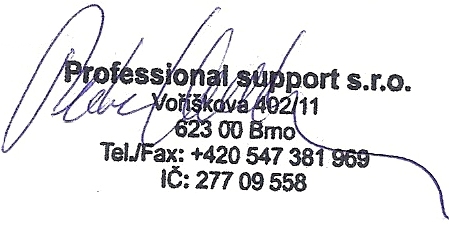 V Brně, dne 1.2.2023Příloha č.1.Specifikace pracích prostředků používaných v prádelně DPS Návojná a ceník platný do 1.1.2024Ceny jsou v Kč bez DPH.Ariel S1 20l – 					1903,2  CLO 20l – 					946,68 Additive B3 20l – 				1912,96 Additive N5 20l – 				1938,44 Additive D11 20l – 				3685,87Additive A10 20l – 				1554,57 Lenor Eliminátor, Lenor Senzitive 4,75l – 	246,02Lenor Sea Breeze, Summer breeze 5l - 	246,02Ariel Alfa 15kg – 				871,03 Ariel Formula 13kg – 				1013,24 